​​ What to do while you are browsing on TEACHER digital portfolios:Visit at least 5 different teacher DP'sLook at how teacher UNIFY their entire DP (or don’t and how does that affect you as a viewer)​Look at Teachers ORGANIZE their pagesLook at how Teachers posted a PROJECT for different classes​Pick one existing teacher example to discuss with a peer and explain why it is successful based off of the readings belowFREEISH Online Website Generators: WeeblyWIXBlogger​Wordpress​Jimdo​Research before you choose (Articles linked below):Weebly VS Wordpress Article or click here to view side by side comparison chartBest Website Builder 2017: Weebly vs. Wix vs. WordPressWix vs Squarespace vs Virb vs Weebly vs Jimdo vs WordPress Theme BuildersThings to keep in mind when designing a Website:10 Crucial Elements for Any Website Design7 Components of Visually Appealing Web Design & Why it Matters​Key Elements Of An Effective Website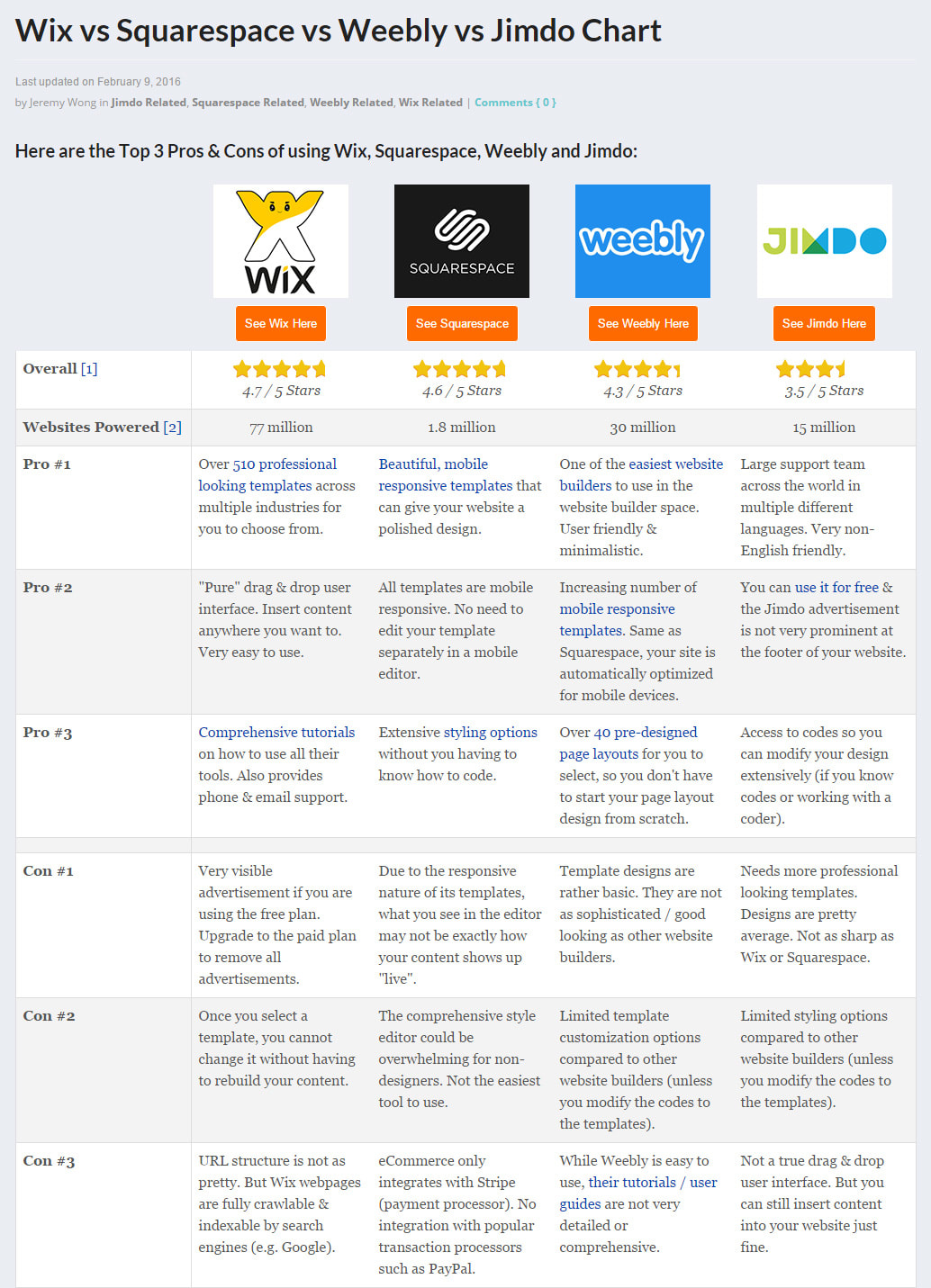 Animas High School Faculty PagesHigh Tech High Faculty Pages